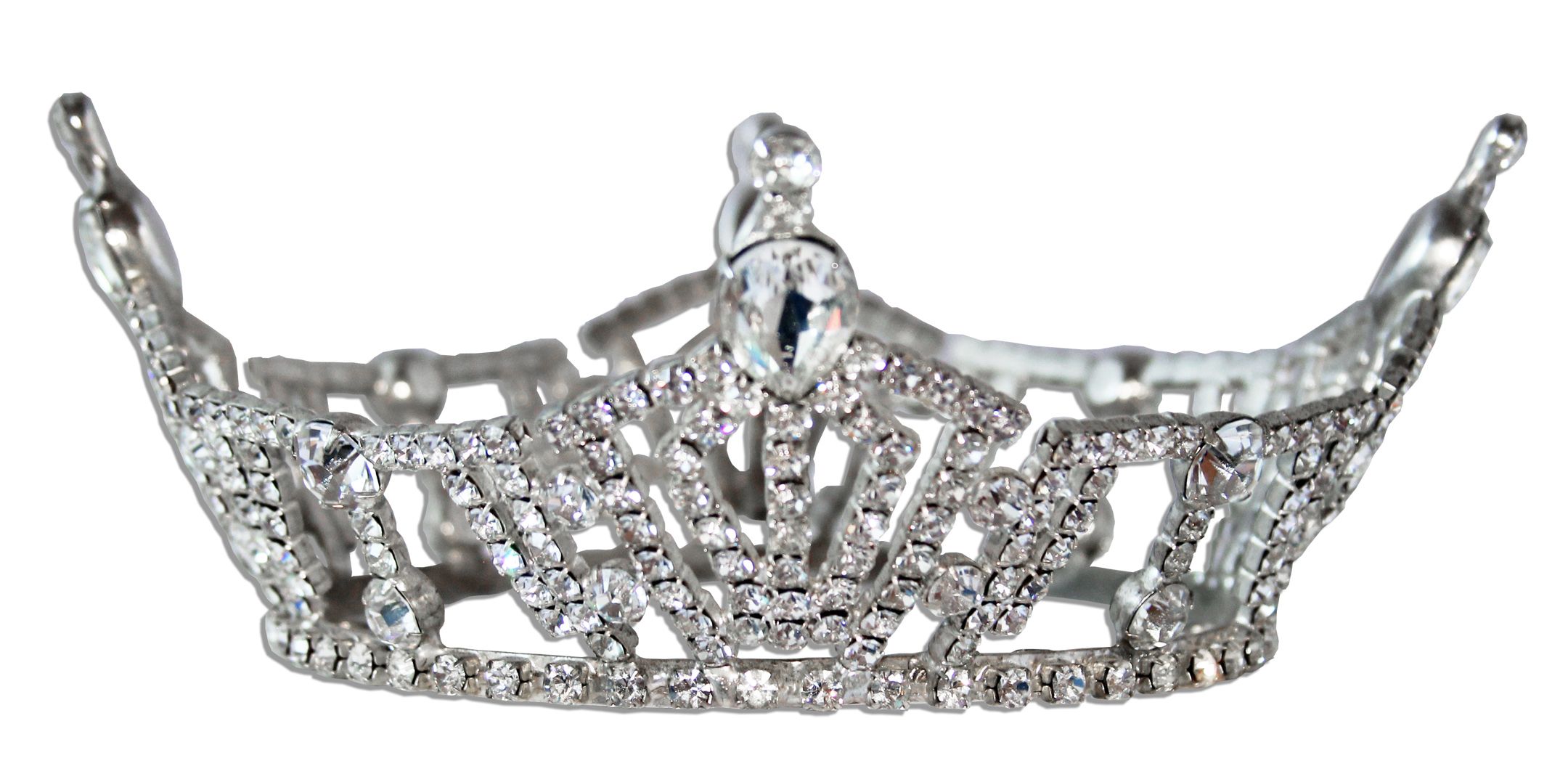 2021 MISS GEORGIA and MISS GEORGIA’S OUTSTANDING TEENVIRTUAL COMPETITION APPLICATION(      )  Miss Candidate	(      )  Teen CandidateName:	Age:	Date of Birth:Mailing Address:City:	State:	Zip Code:Candidate’s Phone:	             Candidate’s Email:Parent/Guardian Name(s):Address:City:	State:	Zip Code:I am enrolled at	         school/college/university as aMajor: (if applicable)---OR---I have graduated from College/University	Year	  DegreeOccupationType of Talent:	Title of Talent Selection:	Social Impact Initiative  ………………………………………………………………………………………………………………………….....................The above information is true and correct to the best of my knowledge.  I agree to meet all deadlines set forth by Miss Georgia Scholarship Competition, Inc.   I understand the local contract is a legal and binding document and do hereby agree to abide by it and fulfill all duties required as a local titleholder.  Further, I understand that acceptance of applications and talent requests will be granted according to the date the information is received by the designated competition chairperson.Candidate Signature						DateTeen Parent/Guardian Signature					DateHOLD HARMLESS AGREEMENTI hereby release the Miss Georgia Scholarship Competition and its Directors from any injury, loss, or theft sustained or resulting from my daughter’s participation in this competition. Teen Parent/Guardian Signature ________________________________________________ Date					EMAIL COMPLETED APPLICATION TO Kay Cagle at  bobsbrownmule@att.net 